INDICAÇÃO Nº 4695/2018Sugere ao Poder Executivo Municipal e aos órgãos competentes, para que proceda com a limpeza e dedetização em boca de lobo na Rua Cesar Sega, Jd. Dona Regina. Excelentíssimo Senhor Prefeito Municipal, Nos termos do Art. 108 do Regimento Interno desta Casa de Leis, dirijo-me a Vossa Excelência para sugerir que, por intermédio do Setor competente, para que proceda com a limpeza e dedetização em boca de lobo na Rua Cesar Sega, altura do número 514, Jd. Dona Regina.Justificativa:Moradores reclamam do mau cheiro e infestação de baratas, bem como do excesso de sujeira na boca lobo localizada no local acima mencionado, e requerem, com urgência, a limpeza do dispositivo, como forma de evitar problemas futuros.Desta forma, visando garantir a segurança dos moradores e pedestres, venho de maneira respeitosa, requerer que o Senhor Prefeito Municipal, atenda a este pedido como forma de respeito e garantia à dignidade dos cidadãos.Palácio 15 de Junho - Plenário Dr. Tancredo Neves, 11 de outubro de 2018.Antonio Carlos RibeiroCarlão Motorista-vereador-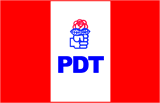 